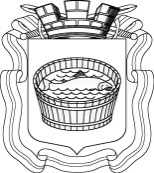 Ленинградская область                           Лужский муниципальный район Совет депутатов Лужского городского поселениятретьего созываРЕШЕНИЕ           27 августа  2019 года       №  267 Об изъятии  земельного участка и жилого помещения для муниципальных нужд	В соответствии со статьями 279, 281 Гражданского кодекса Российской Федерации, статьями 56.2, 56.3, 56.6-56.11 Земельного кодекса Российской Федерации, ст. 32 Жилищного кодекса Российской Федерации, Федеральным законом от 06.10.2003 № 131-ФЗ «Об общих принципах организации местного самоуправления в Российской Федерации», постановлением администрации Лужского муниципального района от 18.10.2016 № 3447 «О расселении аварийных жилых домов в г. Луге», постановлением администрации Лужского муниципального района от 08.08.2017 № 2991 «О внесении изменений в постановление от 18.10.2016 № 3447», заключением о признании жилого помещения пригодным (непригодным) для постоянного проживания от 20.10.2011 № 17, Уставом  Лужского городского поселения  Лужского муниципального района Ленинградской области, Совет депутатов Лужского городского поселения РЕШИЛ:1. Изъять для муниципальных нужд земельный участок площадью                    260 кв. м, расположенный по адресу: Ленинградская область, Лужский муниципальный район, Лужское городское поселение, г. Луга, пр. Кирова, д. 5, кадастровый номер: 47:29:0103001:138, категория земель: земли населенных пунктов, вид разрешенного использования: среднеэтажная жилая застройка.2. Изъять для муниципальных нужд, расположенные на изымаемом земельном участке (п. 1) объекты недвижимого имущества:- 2/9 доли в праве общей долевой собственности на жилое помещение    № 3, площадью 41,3 кв. м, с кадастровым номером 47:29:0103011:477, по адресу: Ленинградская область, Лужский район, г. Луга, пр. Кирова, д. 5;- 1/9 доли в праве общей долевой собственности на жилое помещение    № 3, площадью 41,3 кв. м, с кадастровым номером 47:29:0103011:477, по адресу: Ленинградская область, Лужский район, г. Луга, пр. Кирова, д. 5.3. Настоящее решение подлежит опубликованию в газете «Лужская правда» и размещению на официальном сайте администрации Лужского муниципального района.4. Контроль за исполнением настоящего решения возложить на постоянную депутатскую комиссию по вопросу муниципального имущества, земельным отношениям, строительству, архитектуре, вопросам ЖКХ, благоустройства, энергетики и охраны окружающей среды. Глава Лужского городского поселения,исполняющий полномочия председателя Совета депутатов	                                                                              В.Н. Степанов Разослано: администрация ЛМР, КУМИ – 2 экз., ред. газ. «Лужская правда»,                   прокуратура